Piątek - 24 kwietnia 2020 r. – 2 godzinyTemat: Ułamki niewłaściwe.Zapisz temat w zeszycie oraz datę. Wysłuchajhttps://www.youtube.com/watch?v=QFvwJN_NWpsZapisz do zeszytu notatkę: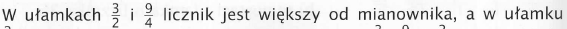 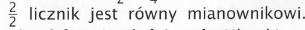 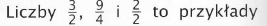 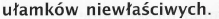 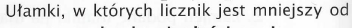 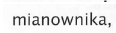 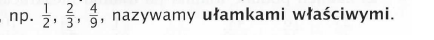 Rozwiąż Ćwiczenie A strona 166Zapisz:Ułamki niewłaściwe są liczbami większymi od 1 lub są równe 1.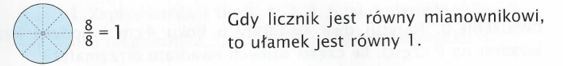 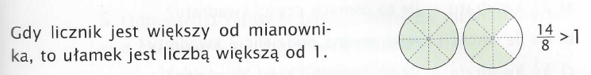 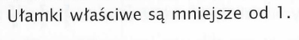 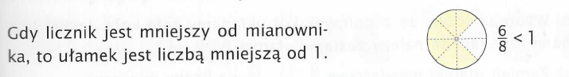 Rozwiąż Ćwiczenie C strona 167 – odpowiedz na pytanie .Rozwiąż Ćwiczenie D strona 167Rozwiąż Ćwiczenie E strona 168Rozwiąż Ćwiczenie F strona 168 Rozwiąż zadanie 1 strona 168Zapisz:Każdy ułamek właściwy jest mniejszy od ułamka niewłaściwego.Określ w zadaniu 2 strona168 który z ułamków jest właściwy, a który niewłaściwy i wpisz odpowiedni znak Rozwiąż zadanie 2 strona168 Rozwiąż zadanie 3 strona169 Podpowiedź: b) 1  = Rozwiąż zadanie 4 strona169  Rozwiąż zadanie 5 strona168 